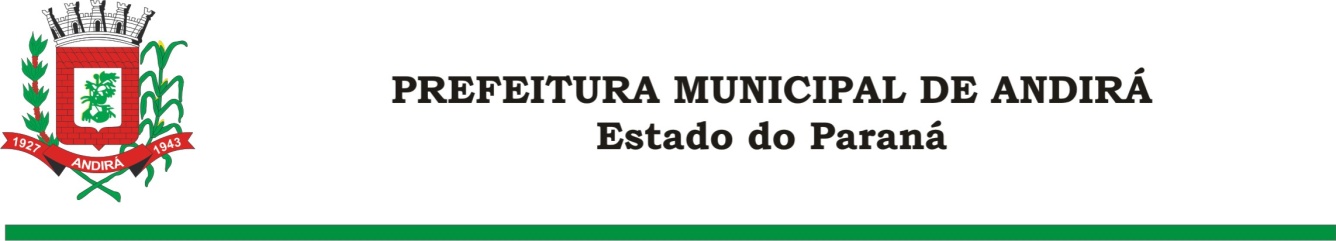 PORTARIA Nº. 15.918 DE 17 DE março DE 2022IONE ELISABETH ALVES ABIB, Prefeita Municipal de Andirá, Estado do Paraná, usando das atribuições que lhe são conferidas por lei e, 	CONSIDERANDO a Portaria 15.756 de 17 de janeiro de 2022, a qual interrompeu, a partir do dia 17 de janeiro de 2022, o período de férias do Servidor GUSTAVO TACONI,           R E S O L V E:      Art. 1º Conceder 15 dias remanescentes das férias, a partir do dia 29 de março de 2022, ao Servidor Público Municipal, GUSTAVO TACONI, ocupante do cargo de AGENTE ADMINISTRATIVO. O Servidor atualmente está lotado na Secretaria Municipal de Administração e Planejamento.Art. 2°- Esta Portaria entra em vigor na data de sua publicação.Art. 3º- Ficam revogadas as disposições em contrário.Paço Municipal Bráulio Barbosa Ferraz, Município de Andirá, Estado do Paraná, em 17 de março de 2022, 79º da Emancipação Política.IONE ELISABETH ALVES ABIBPREFEITA MUNICIPAL